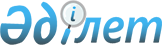 О внесении изменений и дополнений в постановление Правительства Республики Казахстан от 27 февраля 2004 года № 238
					
			Утративший силу
			
			
		
					Постановление Правительства Республики Казахстан от 28 июня 2010 года № 655. Утратило силу постановлением Правительства Республики Казахстан от 9 июля 2013 года № 697

      Сноска. Утратило силу постановлением Правительства

РК от 09.07.2013 № 697 (вводится в действие по истечении десяти календарных дней со дня первого официального опубликования).      В целях совершенствования государственного контроля за перемещением через Государственную границу Республики Казахстан физических лиц, товаров и транспортных средств Правительство Республики Казахстан ПОСТАНОВЛЯЕТ:



      1. Внести в постановление Правительства Республики Казахстан от 27 февраля 2004 года № 238 "Об утверждении Перечня пунктов пропуска автотранспортных средств через Государственную границу Республики Казахстан и постов транспортного контроля на территории Республики Казахстан" (САПП Республики Казахстан, 2004 г., № 10, ст. 128), следующие изменения и дополнения:



      в заголовке и пункте 1:



      слова "пунктов пропуска автотранспортных средств" заменить словами "автомобильных пунктов пропуска";



      после слов "Казахстан и" дополнить словом "стационарных";



      в Перечне пунктов пропуска автотранспортных средств через Государственную границу Республики Казахстан и постов транспортного контроля на территории Республики Казахстан, утвержденном указанным постановлением:



      в заголовке:



      слова "пунктов пропуска автотранспортных средств" заменить словами "автомобильных пунктов пропуска";



      после слов "Казахстан и" дополнить словом "стационарных";



      пункт 1 изложить в следующей редакции:

      "1. Автомобильные пункты пропуска через Государственную границу Республики Казахстан

      Международные пункты пропуска на участке Государственной границы Республики Казахстан с Китайской Народной Республикой:

      открытые для многостороннего сообщения:

      Хоргос                 Алматинская область

      Достык                 Алматинская область

      Калжат                 Алматинская область

      Бахты                  Восточно-Казахстанская область

      Майкапшагай            Восточно-Казахстанская область

      Международные пункты пропуска на участке Государственной границы Республики Казахстан с Российской Федерацией:

      открытые для многостороннего сообщения:

      Курмангазы             Атырауская область

      Таскала                Западно-Казахстанская область

      Сырым                  Западно-Казахстанская область

      Аксай                  Западно-Казахстанская область

      Алимбет                Актюбинская область

      Жайсан                 Актюбинская область

      Кайрак                 Костанайская область

      Акбалшык               Костанайская область

      Жана Жол               Северо-Казахстанская область

      Каракога               Северо-Казахстанская область

      Кызыл Жар              Северо-Казахстанская область

      Урлютобе               Павлодарская область

      Косак                  Павлодарская область

      Шарбакты               Павлодарская область

      Ауыл                   Восточно-Казахстанская область

      Убе                    Восточно-Казахстанская область

      Жезкент                Восточно-Казахстанская область

      открытые для двустороннего сообщения:

      Жаныбек                Западно-Казахстанская область

      Орда                   Западно-Казахстанская область

      Шаган                  Западно-Казахстанская область

      Карашатау              Актюбинская область

      Кондыбай               Костанайская область

      Желкуар                Костанайская область

      Аят                    Костанайская область

      Убаган                 Костанайская область

      Бидаик                 Северо-Казахстанская область

      Амангельды             Павлодарская область

      Найза                  Павлодарская область

      Байтанат               Восточно-Казахстанская область

      Коянбай                Восточно-Казахстанская область

      Секретно.

      Международные пункты пропуска на участке Государственной границы Республики Казахстан с Республикой Узбекистан:

      открытые для многостороннего сообщения:

      Тажен                  Мангистауская область

      Жибек Жолы             Южно-Казахстанская область

      Б. Конысбаева          Южно-Казахстанская область

      Капланбек              Южно-Казахстанская область

      Казыгурт               Южно-Казахстанская область

      открытые для двустороннего сообщения:

      Атамекен               Южно-Казахстанская область

      Международные пункты пропуска на участке Государственной границы Республики Казахстан с Туркменистаном:

      открытые для многостороннего сообщения:

      Темирбаба              Мангистауская область                 ";



      в пункте 2 слово "Посты" заменить словами "Стационарные посты".



      2. Министерству иностранных дел Республики Казахстан довести в установленном порядке до сведения представительств заинтересованных иностранных государств информацию об изменениях в отношении указанных пунктов пропуска.



      3. Настоящее постановление вводится в действие по истечении десяти календарных дней со дня первого официального опубликования.      Премьер-Министр

      Республики Казахстан                       К. Масимов
					© 2012. РГП на ПХВ «Институт законодательства и правовой информации Республики Казахстан» Министерства юстиции Республики Казахстан
				